26.9.2020ČESKÝ POHÁR – 30. ročník – II. stupeňZPRÁVA č. 7 k ČP 20201. Výsledky muži – 1. větev3. kolo 	Tesla Pardubice	-  Tatran KRPA Hostinné	4 : 6	SK Štětí	-  Sparta Praha	3 : 7	Avia Čakovice	-  Sokol Vodňany	10 : 0 wo */	Jiskra Heřm. Městec	-  SKST Liberec D       	3 : 7	KST Blansko B	-  Sokol Znojmo-O.Únanov	6 : 4	Sokol Brušperk	-  KST Blansko A	0 : 7 **/	TJ Šanov	-  Union Plzeň A	8 : 2			*/   kontumace z důvodu nedostavení družstva S. Vodňany, dále projedná STK			**/ neodehrané zápasy hodnoceny jako oboustranné wo.2. Výsledky muži – 2. větevSkupina G pořadatel SF SKK El Niňo Praha 	STC Slaný 	-  SF SKK El Niňo C	0 : 6	1. SF SKK El Niňo C	6 bodů	TTC Brandýs n.L.	-  STC Slaný 	5 : 5  22:21	2. TTC Brandýs n.L.	3		SF SKK El Niňo C	-  TTC Brandýs n.L.	6 : 2	3. STC Slaný	3Skupina H pořadatel Sokol Hořovice	Union Plzeň B 	-  Sokol Hořovice	6 : 4	1. TTC Karlovarsko	6 bodů	TTC Karlovarsko 	-  Union Plzeň B	6 : 4	2. Union Plzeň B	4	Sokol Hořovice 	-  TTC Karlovarsko	3 : 6	3. Sokol Hořovice	2Skupina I pořadatel Slavoj Polná 	SK Svinov 		-  Slavoj Polná 	6 : 3	1. SK Svinov	6 bodů	SF SKK El Niňo D 	-  SK Svinov	0 : 6	2. SF SKK El Niňo D	4	Slavoj Polná 		-  SF SKK El Niňo D	3 : 6	3. Slavoj Polná	23. Losování 4. kola Losování 4. kola mužů (společné pro obě větve) bude provedeno 9.10.2020 v 18.00 hodin v Havířově, v místě konání Mistrovství ČR dorostu.	Václav Drozda	předseda STK ČAST 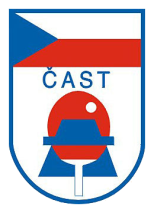 ČESKÁ ASOCIACE STOLNÍHO TENISUCZECH TABLE TENNIS ASSOCIATION, IČ: 00676888160 17, Praha 6, Zátopkova 100/2, pošt. schránka 40www.ping-pong.cz , e-mail: ctta@cuscz.cz  fax: 00420 242 429 250ČESKÁ ASOCIACE STOLNÍHO TENISUCZECH TABLE TENNIS ASSOCIATION, IČ: 00676888160 17, Praha 6, Zátopkova 100/2, pošt. schránka 40www.ping-pong.cz , e-mail: ctta@cuscz.cz  fax: 00420 242 429 250ČESKÁ ASOCIACE STOLNÍHO TENISUCZECH TABLE TENNIS ASSOCIATION, IČ: 00676888160 17, Praha 6, Zátopkova 100/2, pošt. schránka 40www.ping-pong.cz , e-mail: ctta@cuscz.cz  fax: 00420 242 429 250ČESKÁ ASOCIACE STOLNÍHO TENISUCZECH TABLE TENNIS ASSOCIATION, IČ: 00676888160 17, Praha 6, Zátopkova 100/2, pošt. schránka 40www.ping-pong.cz , e-mail: ctta@cuscz.cz  fax: 00420 242 429 250ČESKÁ ASOCIACE STOLNÍHO TENISUCZECH TABLE TENNIS ASSOCIATION, IČ: 00676888160 17, Praha 6, Zátopkova 100/2, pošt. schránka 40www.ping-pong.cz , e-mail: ctta@cuscz.cz  fax: 00420 242 429 250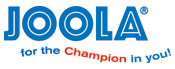 